1_ Carte d’identité du porteur de projetPour les associations :Nom de l’association : ………………………………...…………………………………………….Représentant légal de l’association : ……………...…………………………………………….Adresse du siège social de l’association : …………………………………………...........................…………………………………………………………………………………………………………………..Objet (tel qu’indiqué dans les statuts) : ……………………………………………………….Date de création de l’association : ……………………………………………………………N° de SIRET (14 chiffres) : ………………………………………………………………………….Pour les Junior Association, nom de la structure relai : …………………………………….Nom de la personne référente du projet : ……………...……………………………………Téléphone : …………………………………………………………………………………………………..Adresse mail : ………………………………………………………………………………………………..Adresse de correspondance (si différente de celle du siège social) : …………………………………………………………………………………………………………………..…………………………………………………………………………………………………………………..Pour les demandes individuelles ou collectives :Nom du porteur de projet ou du référent : ……………………………..…………………………….Pour les mineurs, nom du responsable légal : …………................................................................Adresse : ………………………………………………………………………………................................…………………………………………………………………………………………………………………..Téléphone : …………………………………………………………………………………………………..Adresse mail : ………………………………………………………………………………………………..Chaque demande de subvention fera l’objet d’un entretien au cours de son instruction. Précisez vos disponibilités en semaine (jours et horaires) : …………………………………………………………………………………………………..…………………………………………………………………………………………………………………..………………NB : Pour les demandes émanant de jeunes mineurs, la présence d’un des représentants légaux sera requise.2_  Participants3_ Présentation du projet L’ensemble des rubriques de présentation du projet est à renseigner le plus précisément possible. Titre du projet…………………………………………………………………………………………………..…………………………………………………………………………………………………………………..………………Quel est le public visé par le projet ? (nombre, âge(s), commune(s)…)…………………………………………………………………………………………………………………………………………………………………………………………………………………………………………………………………………………………………………………………………………………………………………………………………………………………………………………………………………Quels sont les objectifs du projet ? ………………………………………………………………………………………………………………………………………………………………………………………………………………………………………………………………………………………………………………………………………………………………………………………………………………………………………………………………………………………………………………………………………………………………………………………………………………………………………………………………………………………………………………Veuillez détailler le contenu et déroulement de votre projet. Si le projet contient plusieurs actions, il est important de décliner chacune d’entre elles, de faire apparaitre leurs transversalités et leur cohérence globale par rapport aux projets. ………………………………………………………………………………………………………………………………………………………………………………………………………………………………………………………………………………………………………………………………………………………………………………………………………………………………………………………………………………………………………………………………………………………………………………………………………………………………………………………………………………………………………………………………………………………………………………………………………………………………………………………………………………………………………………………………………………4 _ Suivi, évaluation et valorisation du projetComment le partenariat du Département sera-t-il valorisé ? (évènementiel, logo, présence d’élu, documentation…)………………………………………………………………………………………………….………………………………………………………………………………………………….………………………………………………………………………………………………….………………………………………………………………………………………………….Comment le projet sera-t-il évalué ? ………………………………………………………………………………………………………………………………………………………………………………………………………………………………………………………………………………………………………5 _ Budget prévisionnel du projetObservations sur le budget du projet : ………………………………………………………………………………………………….………………………………………………………………………………………………….Les postes des dépenses et recettes doivent être obligatoirement équilibrés.Date et Lieu :Signature du porteur de projet :Signature du responsable légal pour les mineurs :6 _ Documents à joindre impérativement au dossier de candidatureL’absence d’un des documents ci-après énoncés empêchera l’examen du dossier par la commission d’évaluation.Un relevé d’identité bancairePour les demandes individuelles ou les groupes de jeunes :Pièce d’identité du porteur de projet,Justificatif de domicile,Autorisation parentale pour les mineurs.Pour les associations :Photocopie du récépissé de constitution de l’association en préfecture,Photocopie de l’insertion de constitution de l’association au Journal Officiel,Statuts de l’association datés et signés par son président ou de son représentant, et portant le cachet de l’association,Liste des membres du bureau,Compte-rendu de la dernière assemblée générale,Rapport annuel d’activité,SIRET.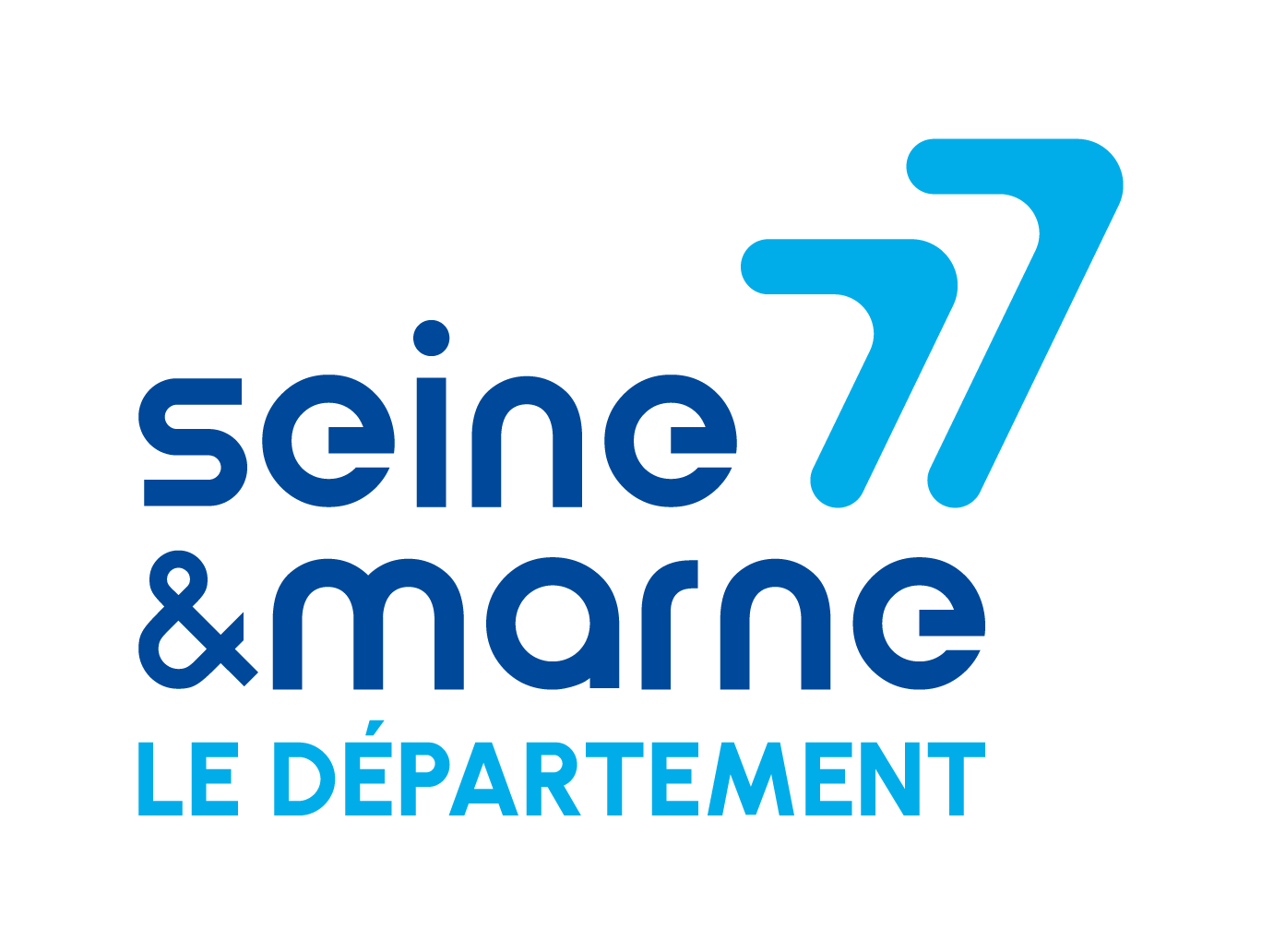 DOSSIER DE CANDIDATUREPROJET INITIATIVES JEUNES Jury 1er semestre : envoi des dossiers avant le 10 février 2023Jury 2ème semestre : envoi des dossiers avant le 4 septembre 2023Prénom et nomAdresse mailAge Calendrier du projet Projection des actions pour l’année 2024.Dépenses (TTC)(indiquer les dépenses qui font l’objet d’une valorisation)Dépenses (TTC)(indiquer les dépenses qui font l’objet d’une valorisation)Recettes (TTC)(préciser si la recette est déjà acquise et/ou le partenaire financier déjà sollicité)Recettes (TTC)(préciser si la recette est déjà acquise et/ou le partenaire financier déjà sollicité)INTITULEMONTANTINTITULEMONTANTAchatsAuto financementMatériel ; FournituresAlimentationSubventionsCarburantEtatLocation mobilièreRégionVéhiculeDépartement Location immobilièreCommuneLocalIntercommunalitéParrainagesTransportsElectricitéAutres (valorisation de prêt de matériel, de mise à disposition de locaux…)AssurancesPrestations de servicesFrais postaux et téléphonePublicitéCoûts salariaux liés à l’action (salaires bruts + charges patronales)Autres (valorisation de prêt de matériel, de mise à disposition de locaux…)TOTAL DES DEPENSESTOTAL DES RECETTES